«Рука является вышедшим наружу мозгом»                                               Кант«Истоки способностей и дарований детей находятся на кончиках пальцев»                                                                                                В.А.Сухомлинский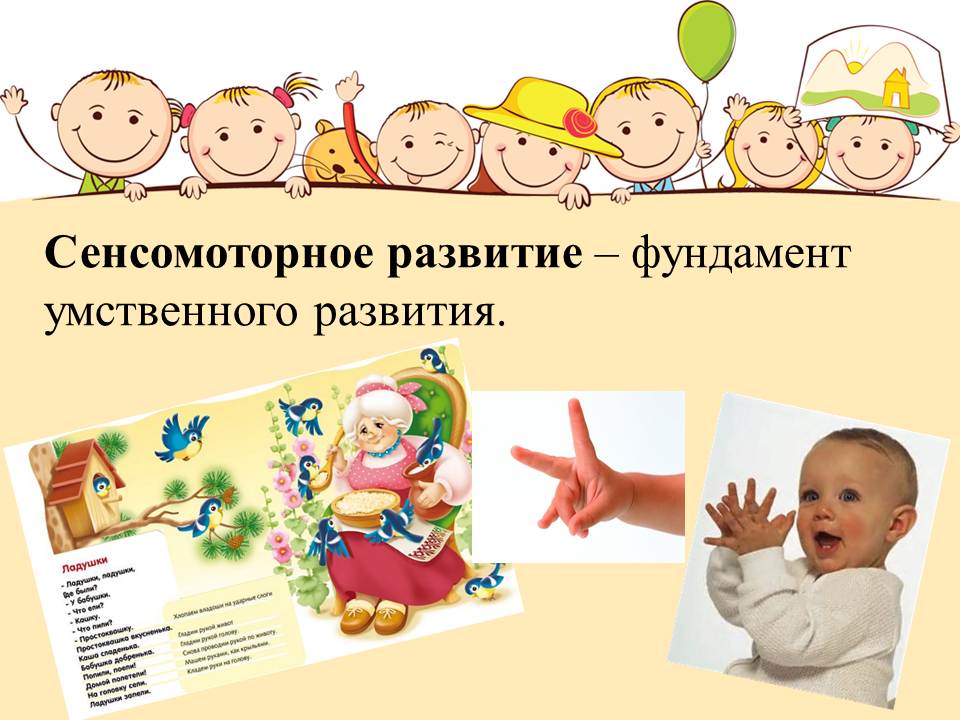 Ребенок, имеющий высокий уровень развития мелкой моторики, умеет логически рассуждать, у него достаточно развиты память, внимание, связная речь. Поэтому работа по развитию мелкой моторики должна начаться задолго до поступления в школу.Степень развития мелкой моторики у ребенка определяет самые важные для его будущего качества: речевые способности, внимание, координацию в пространстве, концентрацию и воображение.Развитие мелкой моторики рук в начальной школе1. Пальчиковые игры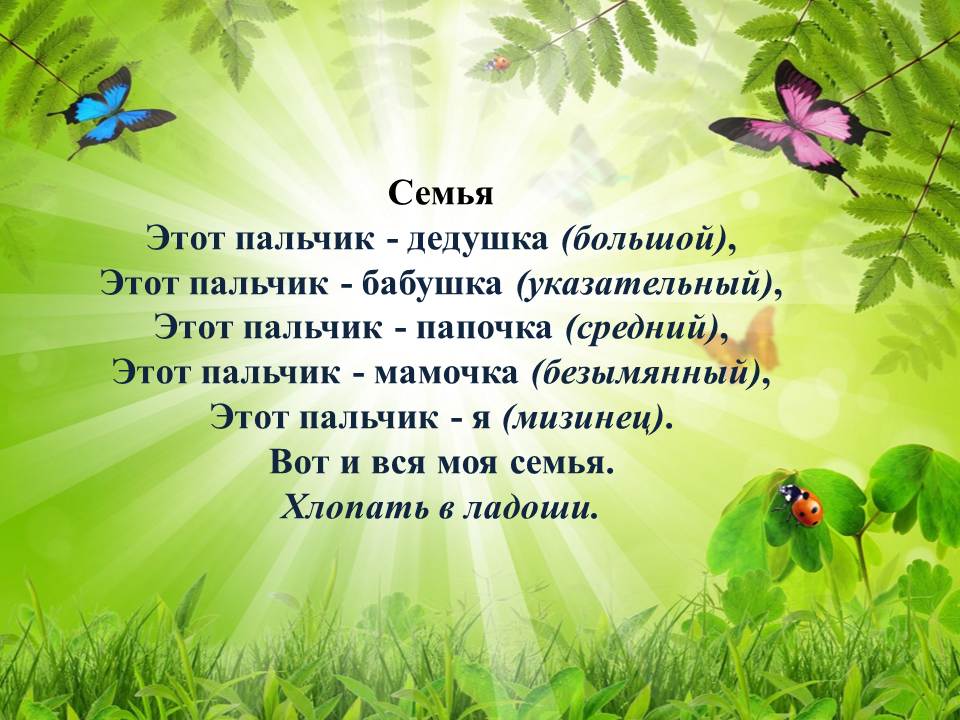 Самомассаж рук2. Пальчиковые игрыИгры на развитие тактильных ощущений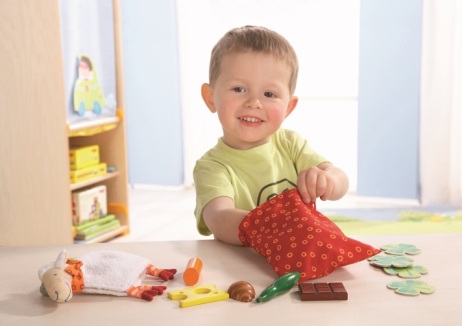 Пальчиковый театр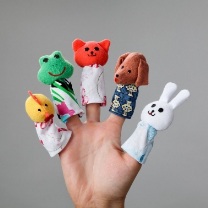 3. Творческие заданияРисование различными способами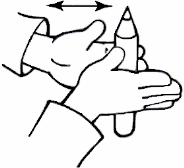 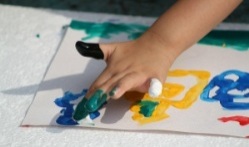 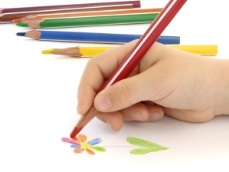 Рисование по трафаретам, шаблонам, фигурным линейкам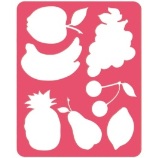 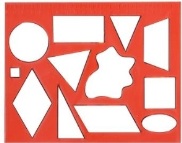 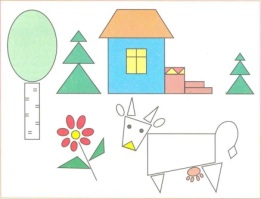 Лепка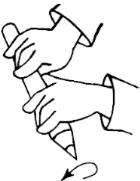 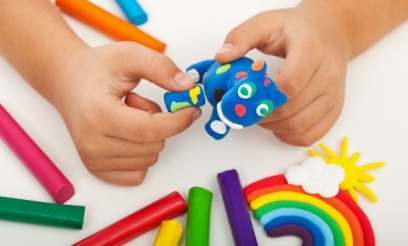 Аппликации и конструирование из бумаги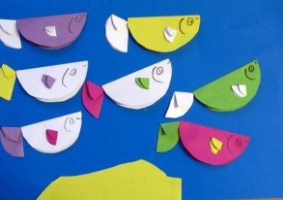 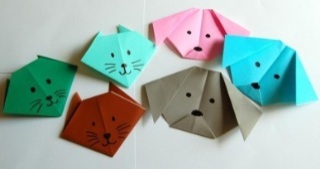 Вышивание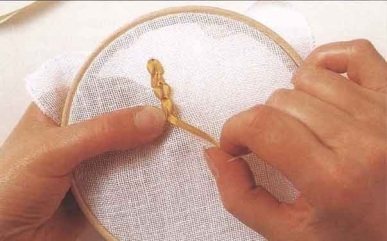 4. Весёлый карандашик «ДОБЫВАНИЕ ОГНЯ»Прокатывание карандаша между ладонями.Положи карандаш на одну ладошку, прикрой её другой. Прокатывай карандаш между ладонями сначала медленно, а потом быстрее, от кончиков пальцев к запястьям. А теперь попробуй сделать это сразу с двумя карандашами.  «ДОГОНЯЛОЧКА»      Вращение карандаша вокруг своей оси пальцами обеих рук.    Возьми карандаш всеми пальчиками. Покрути его. Пусть пальчики бегут по карандашу, догоняя друг друга.     Пальчики бегут вперёд,     И никто не отстаёт.Графические упражнения, диктанты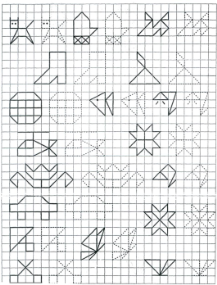 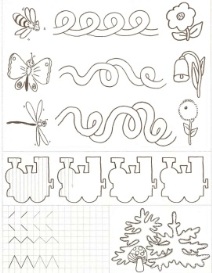 Муниципальное общеобразовательное учреждениеСредняя общеобразовательная школа №23Копейского городского округа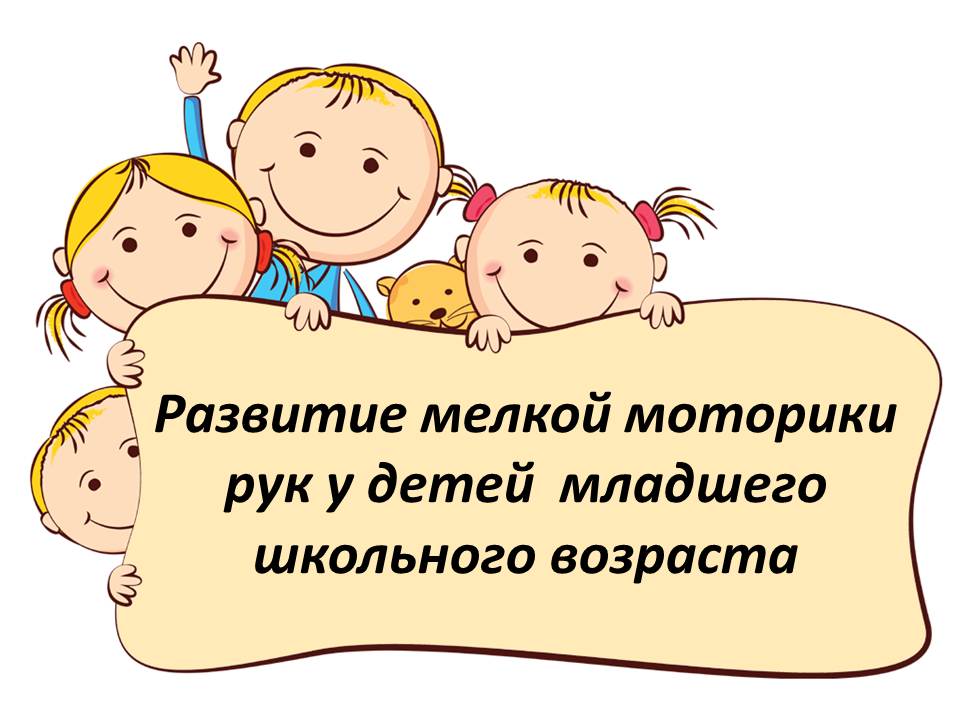 Выполнила:                          учитель начальных классов                                                      Попкова Ольга МихайловнаСкачано с www.znanio.ru1. «Ручки греем» -упражнение выполняется по внешней стороне ладони.2. «Добываем огонь» - энергично растираем ладони друг о друга, чтоб стало горячо.3. «Пила» - ребром ладони одной руки «пилим» по ладони, предплечью другой руки.4. «Точим ножи» - активное растирание раздвинутых пальцев, движения рук вверх-вниз.5. «Гуси» - пощипывание руки вдоль предплечья от кисти к локтю.6. «Точилка» - сжав одну руку в кулачок, вставляем в него поочередно по одному пальцу другой руки и прокручиваем влево-вправо каждый пальчик по 2 раза. 7.  «Человечки» - указательным и средними пальцами выполняем точечные движения вдоль предплечью(человечки–«маршируют», «прыгают», «бегут»).Развитие моторики рук с помощью массажного мяча.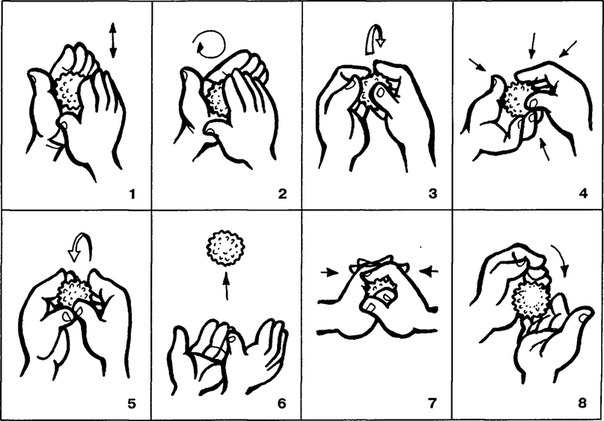 